UN REPAS EN CRECHE A SNEEK 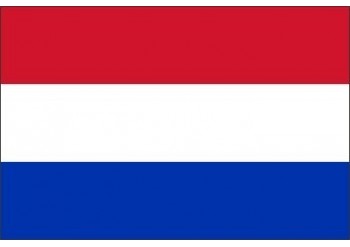 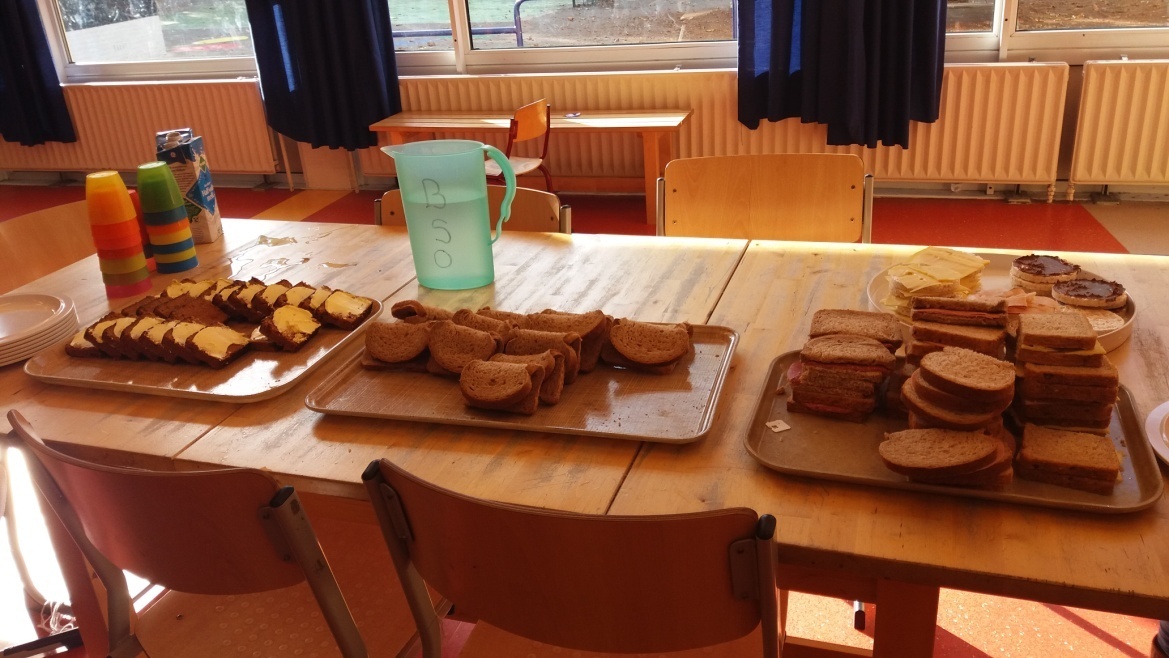 A partir des connaissances acquises et de l’expérience professionnelle en PFMP  Analyser la qualité nutritionnelle du repas : Bilan nutritionnel : Il y a trop de ……………………………………………………………………..Il manque ………………………………………………………………………..UN REPAS EN CRECHE A PORT DE BOUC 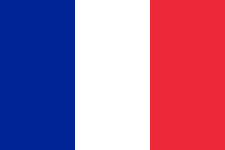 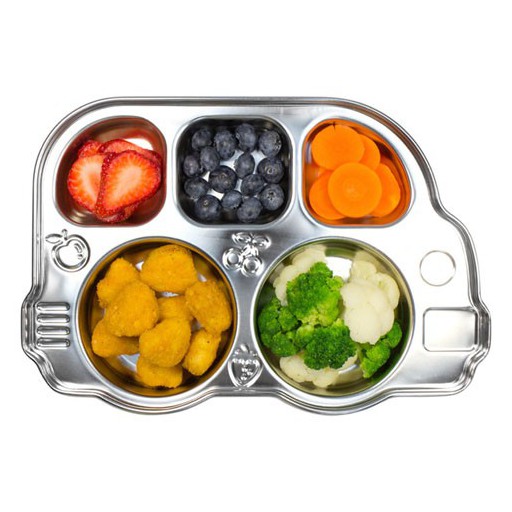 A partir des connaissances acquises et de l’expérience professionnelle en PFMP  Analyser la qualité nutritionnelle du repas : Bilan nutritionnel : Il y a trop de ……………………………………………………………………..Il manque ……………………………………………………………………….. Etablir un menu équilibré pour un enfant de 2 ans en disposant sur un plateau les aliments adaptés  en utilisant l’outil informatique Consignes d’utilisation de l’outil :Adapté aux classes de seconde CAP AEPE Au dernier trimestre Correspond à la compétence RC3 : réaliser des soins du quotidien et accompagner l’enfant dans ses apprentissages/ dispenser des soins liés à l’alimentationCorrespond également  à la compétence RS5 : élaborer des repas /équilibre alimentaire  Utilisation de l’outil informatique : validation du B2iAliments observésGroupes alimentaires correspondantsAliments observésGroupes alimentaires correspondants